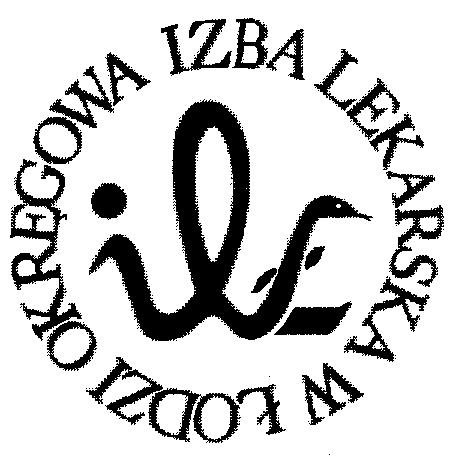 93-005 Łódź, ul. Czerwona 3Okręgowa Izba Lekarska w ŁodziUCHWAŁA NR 8XXXVII Okręgowego Zjazdu LekarzyOkręgowej Izby Lekarskiej w Łodziz dnia 30 marca 2019 rokuXXXVII Okręgowy Zjazd Lekarzy zobowiązuje Okręgową Radę Lekarską w Łodzi do tego, by uroczyste wręczenie prawa wykonywania zawodu obejmowało złożenie Przyrzeczenia Lekarskiego.                Sekretarz                                                                                   PrzewodniczącyOkręgowego Zjazdu Lekarzy                                                         Okręgowego Zjazdu Lekarzy     Małgorzata Sokalszczuk                                                                      Grzegorz Mazur